Совет Ленинского сельского поселенияУсть-Лабинского района Р Е Ш Е Н И Е24.08.2016 г.											№ 1х. Безлесный									протокол № 36О внесении изменений в решение Совета Ленинского сельского поселения Усть-Лабинского района № 2 протокол № 33 от 22 июня 2016 года «Об утверждении Правил по благоустройству территорий Ленинского сельского поселения Усть-Лабинского района»В целях обеспечения санитарно-эстетического состояния населенных пунктов Ленинского сельского поселения Усть-Лабинского района, дальнейшего улучшения внешнего благоустройства, содержания образцового порядка и высокой культуры в Ленинском сельском поселении Усть-Лабинского района, Совет Ленинского сельского поселения Усть-Лабинского района р е ш и л:1. Внести в приложение к решению Совета Ленинского сельского поселения Усть-Лабинского района № 2 протокол № 33 от 22 июня 2016 года «Об утверждении Правил по благоустройству территорий Ленинского сельского поселения Усть-Лабинского района» следующие изменения и дополнения:В разделе 1 правил благоустройства повторяющийся пункт 1.4. считать пунктом 1.5. Пункт 1.5 идущий за повторяющимся пунктом 1.4 считать пунктом 1.6.В разделе 2 пункт 2.1.7 правил благоустройства изложить в новой редакции «2.1.7. Следует предусматривать ограждение подпорных стенок и верхних бровок откосов при размещении на них транспортных коммуникаций согласно Национального стандарта РФ ГОСТ Р 52289-2004 "Технические средства организации дорожного движения. Правила применения дорожных знаков, разметки, светофоров, дорожных ограждений и направляющих устройств" (утв. приказом Федерального агентства по техническому регулированию и метрологии от 15 декабря 2004 г. N 120-ст). Также следует предусматривать ограждения пешеходных дорожек, размещаемых вдоль этих сооружений, при высоте подпорной стенки более 1,0 м, а откоса - более 2 м. Высоту ограждений рекомендуется устанавливать не менее 0,9 м.»;В разделе 2 пункт 2.1.9 правил благоустройства изложить в новой редакции «2.1.9. При проектировании стока поверхностных вод следует руководствоваться Строительными нормами и правилами СНиП 3.05.04-85* "Наружные сети и сооружения водоснабжения и канализации" (утв. постановлением Госстроя СССР от 31 мая 1985 г. N 73). При организации стока следует обеспечивать комплексное решение вопросов организации рельефа и устройства открытой или закрытой системы водоотводных устройств: водосточных труб (водостоков), лотков, кюветов, быстротоков, дождеприемных колодцев. Проектирование поверхностного водоотвода рекомендуется осуществлять с минимальным объемом земляных работ и предусматривающий сток воды со скоростями, исключающими возможность эрозии почвы.»;Абзац второй раздела 2 пункта 2.5.2. правил благоустройства изложить в новой редакции  «Проектирование ограждений рекомендуется производить в зависимости от их местоположения и назначения согласно Национального стандарта РФ ГОСТ Р 52289-2004 "Технические средства организации дорожного движения. Правила применения дорожных знаков, разметки, светофоров, дорожных ограждений и направляющих устройств" (утв. приказом Федерального агентства по техническому регулированию и метрологии от 15 декабря 2004 г. N 120-ст), СНиП III-10-75 "Благоустройство территорий", утв. постановлением Госстроя СССР от 25.09.1975 N 158, каталогам сертифицированных изделий, проектам индивидуального проектирования.»;пункт 2.5.5. раздела 2 правил благоустройства изложить в новой редакции «2.5.5. Ограждения дорог главных улиц и транспортных сооружений города рекомендуется проектировать согласно Национального стандарта РФ ГОСТ Р 52289-2004 "Технические средства организации дорожного движения. Правила применения дорожных знаков, разметки, светофоров, дорожных ограждений и направляющих устройств" (утв. приказом Федерального агентства по техническому регулированию и метрологии от 15 декабря 2004 г. N 120-ст) верхних бровок откосов и террас - согласно пункту 2.1.7 настоящих правил благоустройства территории.»;Пункт 2.6.6.1. раздела 2 правил благоустройства изложить в новой редакции «2.6.6.1. Установка уличного технического оборудования должна обеспечивать удобный подход к оборудованию и соответствовать разделу 3 СНиП 35-01-2001 "Доступность зданий и сооружений для маломобильных групп населения" утвержденного Приказом Министерства регионального развития РФ от 27 декабря 2011 г. N 605"Об утверждении свода правил".»;Абзац второй пункта 2.8.2 раздела 2 правил благоустройства изложить в новой редакции «- количественные и качественные показатели, предусмотренные действующими нормами искусственного освещения селитебных территорий и наружного архитектурного освещения (Строительные нормы и правила СНиП 23-05-95 "Естественное и искусственное освещение" (утв. постановлением Минстроя РФ от 2 августа 1995 г. N 18-78);»;Пункт 2.9.1 раздела 2 правил благоустройства изложить в новой редакции «2.9.1. Размещение средств наружной рекламы и информации на территории населенного пункта рекомендуется производить согласно Государственного стандарта РФ ГОСТ Р 52044-2003 "Наружная реклама на автомобильных дорогах и территориях городских и сельских поселений. Общие технические требования к средствам наружной рекламы. Правила размещения" (принят постановлением Госстандарта РФ от 22 апреля 2003 г. N 124-ст)»;Абзац первый пункта 2.11.1 раздела 2 правил благоустройства изложить в новой редакции «2.11.1.Оформление внешнего вида зданий, строений, сооружений, а также ограждений осуществляется в порядке, установленном администрацией Ленинского сельского поселения Усть-Лабинского района, и должно обеспечивать формирование на территории Ленинского сельского поселение архитектурно-выразительного и эмоционально привлекательного пространства, а именно:»;Пункт 2.11.4 раздела 2 правил благоустройства изложить в новой редакции «2.11.4. Колористическое решение зданий и сооружений рекомендуется проектировать с учетом концепции общего цветового решения застройки улиц и территорий Ленинского сельского поселения.»;Пункт 16 раздела 2 правил благоустройства следующий за пунктом 2.11.4. считать пунктом 2.11.4.1. и изложить в новой редакции «2.11.4.1. Отделку фасадов нежилых зданий, жилых домов, строений, ограждений земель и сооружений рекомендуется выполнять следующих цветов:1) стены: белая устрица, слоновая кость, светлая слоновая кость, зелёно-коричневый, охра коричневая, сигнально-коричневый, глиняный коричневый, сигнальный белый, светло-серый, кремово-белый, жёлто-серый, цементно-белый, галечно-белый, серебристо-серый, оливково-серый, серый мох, сигнально-серый;2) цоколь: платиново-серый, пыльно-серый, агатовый серый, кварцевый серый, серое окно, серебристо-серый, оливково-серый, серый мох, сигнальный серый, сине-серый, галечный серый, цементно-серый, жёлто-серый, светло-серый;3) кровля: винно-красный, тёмно-красный, оксид красный, сигнальный серый, телегрей 4, медно-коричневый, палево-коричневый, зелёно-коричневый, орехово-коричневый, сепия коричневая, терракотовый.»;Пункт 17 раздела 2 правил благоустройства исключить.Пункт 18 раздела 2 правил благоустройства считать пунктом 2.11.4.2. и изложить в новой редакции «2.11.4.2. При ремонте, изменении архитектурного решения главных фасадов зданий, строений и сооружений, устранение диссонирующих элементов, упорядочение архитектурного решения и габаритов оконных и дверных проёмов, остекления, водосточных труб рекомендуется производить следующих цветов:1) оконные рамы: белый, охра коричневая, сигнальный коричневый, глиняный коричневый, телегрей 4, палево-коричневый, оливково-коричневый;2) тонирование стекла: бело-алюминиевый, папирусно-белый, перламутрово-бежевый, перламутрово-золотой;3) водосточные трубы, желоба (под цвет кровли): белый, винно-красный, тёмно-красный, оксид красный, медно-коричневый, палево-коричневый, оливково-коричневый, орехово-коричневый.Пункт 19 раздела 2 правил благоустройства считать пунктом 2.11.4.3. и изложить в новой редакции «2.11.4.3. На главных фасадах зданий, строений и сооружений рекомендуется предусматривать адресные аншлаги с использованием следующих цветов: сине-зелёный (фон), океанская синь (фон), белый (буквы, цифры, рамки).Пункт 20 раздела 2 правил благоустройства считать пунктом 2.11.4.4. и изложить в новой редакции «2.11.4.4. На фасадах зданий, строений и сооружений рекомендуется размещать вывески (фон, буквы, рамки) с использованием следующих цветов: перламутрово-бежевый,  перламутрово-золотой, перламутрово-рубиновый, белый.»;Пункт 21 раздела 2 правил благоустройства считать пунктом 2.11.4.5. и изложить в новой редакции «2.11.4.5. Колористика конструкций ограждений, малых архитектурных форм (урны, рамы, скамейки, парковые диваны и т.д.) не должна диссонировать с фасадами зданий, строений и сооружений.»;Повторяющийся пункт 21 раздела 2 правил благоустройства исключить.Пункт 23 раздела 2 правил благоустройства исключить.Пункты 2.11.3., 2.11.4., 2.11.5., 2.11.6., 2.11.6.1., 2.11.6.2., 2.11.6.3., 2.11.7. раздела 2 следующие за пунктом 23 правил благоустройства считать соответственно пунктами 2.11.5., 2.11.6., 2.11.7., 2.11.8., 2.11.8.1., 2.11.8.2.,2.11.8.3.,2.11.8.4.Пункт 2.12.1. раздела правил благоустройства изложить в новой редакции «2.12.1. На территории Ленинского сельского поселения рекомендуется проектировать следующие виды площадок: для игр детей, отдыха взрослых, занятий спортом, установки мусоросборников, выгула и дрессировки собак, стоянок автомобилей. Размещение площадок в границах охранных зон зарегистрированных памятников культурного наследия и зон особо охраняемых природных территорий рекомендуется согласовывать с уполномоченными органами охраны памятников, природопользования и охраны окружающей среды.»;Пункт 2.12.24. раздела 2 правил благоустройства изложить в новой редакции «2.12.24. Следует учитывать, что расстояние от границ автостоянок до окон жилых и общественных заданий принимается в соответствии с СанПиН 2.2.1/2.1.1.1200-03 (утв. постановлением Главного государственного санитарного врача РФ от 25 сентября 2007 г. N 74 "О введении в действие новой редакции санитарно-эпидемиологических правил и нормативов СанПиН 2.2.1/2.1.1.1200-03 "Санитарно-защитные зоны и санитарная классификация предприятий, сооружений и иных объектов"). На площадках приобъектных автостоянок долю мест для автомобилей инвалидов рекомендуется проектировать согласно СНиП 35-01-2001 "Доступность зданий и сооружений для маломобильных групп населения" утвержденного Приказом Министерства регионального развития РФ от 27 декабря 2011 г. N 605"Об утверждении свода правил", блокировать по два или более места без объемных разделителей, а лишь с обозначением границы прохода при помощи ярко-желтой разметки.»;Пункт 2.14.2. раздела 2 правил благоустройства изложить в новой редакции «2.14.2. Проектирование транспортных проездов следует вести с учетом строительных норм и правил СНиП 2.05.02-85 "Автомобильные дороги" (утв. постановлением Госстроя СССР от 17 декабря 1985 г. N 233). При проектировании проездов следует обеспечивать сохранение или улучшение ландшафта и экологического состояния прилегающих территорий.»;Пункт 4.3.3.2. раздела 2 правил благоустройства изложить в новой редакции «4.3.3.2. Возможно ограждение участка жилой застройки, если оно не противоречит условиям размещения жилых участков вдоль магистральных улиц согласно пункту 4.3.4.3 настоящих правил благоустройства.»;Пункт 6.2.1. раздела 6 правил благоустройства изложить в новой редакции «6.2.1. Площадь озеленения санитарно-защитных зон (СЗЗ) территорий производственного назначения должна определяться проектным решением в соответствии с требованиями с СанПиН 2.2.1/2.1.1.1200-03 (утв. постановлением Главного государственного санитарного врача РФ от 25 сентября 2007 г. N 74 "О введении в действие новой редакции санитарно-эпидемиологических правил и нормативов СанПиН 2.2.1/2.1.1.1200-03 "Санитарно-защитные зоны и санитарная классификация предприятий, сооружений и иных объектов").»;Пункт 7.1.3. раздела 7 правил благоустройства изложить в новой редакции «7.1.3. Проектирование комплексного благоустройства на территориях транспортных и инженерных коммуникаций поселения следует вести с учетом СНиП 35-01-2001 "Доступность зданий и сооружений для маломобильных групп населения" утвержденного Приказом Министерства регионального развития РФ от 27 декабря 2011 г. N 605"Об утверждении свода правил", СНиП 2.05.02-85 "Автомобильные дороги" (утв. постановлением Госстроя СССР от 17 декабря 1985 г. N 233), Национального стандарта РФ ГОСТ Р 52289-2004 "Технические средства организации дорожного движения. Правила применения дорожных знаков, разметки, светофоров, дорожных ограждений и направляющих устройств" (утв. приказом Федерального агентства по техническому регулированию и метрологии от 15 декабря 2004 г. N 120-ст), Национального стандарта РФ ГОСТ Р 52290-2004 "Технические средства организации дорожного движения. Знаки дорожные. Общие технические требования" (утв. приказом Федерального агентства по техническому регулированию и метрологии от 15 декабря 2004 г. N 121-ст), Национального стандарта РФ ГОСТ Р 51256-2011 "Технические средства организации дорожного движения. Разметка дорожная. Классификация. Технические требования" (утв. приказом Федерального агентства по техническому регулированию и метрологии от 13 декабря 2011 г. N 1175-ст), обеспечивая условия безопасности населения и защиту прилегающих территорий от воздействия транспорта и инженерных коммуникаций.»;Пункт 7.2.2.3. раздела 7 правил благоустройства изложить в новой редакции «7.2.2.3. Ограждения на территории транспортных коммуникаций обычно предназначены для организации безопасности передвижения транспортных средств и пешеходов. Ограждения улично-дорожной сети и искусственных сооружений (эстакады, путепроводы, мосты, др.) следует проектировать в соответствии с Национального стандарта РФ ГОСТ Р 52289-2004 "Технические средства организации дорожного движения. Правила применения дорожных знаков, разметки, светофоров, дорожных ограждений и направляющих устройств" (утв. приказом Федерального агентства по техническому регулированию и метрологии от 15 декабря 2004 г. N 120-ст).»;Пункт 7.5.4. раздела 7 правил благоустройства изложить в новой редакции «7.5.4. Благоустройство полосы отвода железной дороги следует проектировать с учетом Приказа Министерства регионального развития РФ от 30 июня 2012 г. N 276 "Об утверждении свода правил "СНиП 32-01-95 "Железные дороги колеи 1520 мм".»Абзац третий пункта 8.2.7. раздела 8 правил благоустройства изложить в новой редакции «Запрещено складирование отходов, образовавшихся во время ремонта, в места временного хранения отходов.Пункт 8.5.1.2. раздела 8 изложить в новой редакции «8.5.1.2. Физические и юридические лица всех организационно-правовых форм, а также индивидуальные предприниматели обеспечивают содержание принадлежащих им на праве собственности или ином вещном, обязательственном праве земельных участков в установленных границах, а также прилегающей к ним территории.»;Пункт 8.5.1.16. раздела 8 изложить в новой редакции «8.5.1.16. В случае наложения прилегающих территорий друг на друга и высокой плотности сложившейся застройки границы содержания и благоустройства территорий определяются администрацией Ленинского сельского поселения Усть-Лабинского района при составлении карты-схемы.»;Пункт 8.5.1.17. раздела 8 изложить в новой редакции «8.5.1.17. Благоустройство территорий, не принадлежащих юридическим и физическим лицами, либо индивидуальным предпринимателям на праве собственности или ином вещном, обязательственном праве, осуществляется администрацией Ленинского поселения Усть-Лабинского района в соответствии с установленными полномочиями и в пределах средств, предусмотренных на эти цели в местном бюджете (бюджете Ленинского сельского поселения Усть-Лабинского района).»;Абзац шестой пункта 8.5.1.18. раздела 8 изложить в новой редакции «8.5.1.18. на неиспользуемых и неосваиваемых длительное время территориях, территориях после сноса строений – администрацией Ленинского сельского поселения Усть-Лабинского района;»;Пункт 8.5.2.16. раздела 8 изложить в новой редакции «8.5.2.16. Рекомендуется установку вывесок, информационных знаков разрешать только после согласования эскизов с администрацией Ленинского сельского поселения.»;Пункт 8.6.6. раздела 8 правил благоустройства изложить в новой редакции «8.6.6. Запрещена самовольная вырубка деревьев и кустарников.»;2. Контроль за выполнением настоящего решения возложить на главу  Ленинского сельского поселения Усть-Лабинского района Е.И.Гришина.3. Решение вступает в силу со дня его обнародования.Глава Ленинского сельского поселенияУсть-Лабинского района								Е.И.Гришин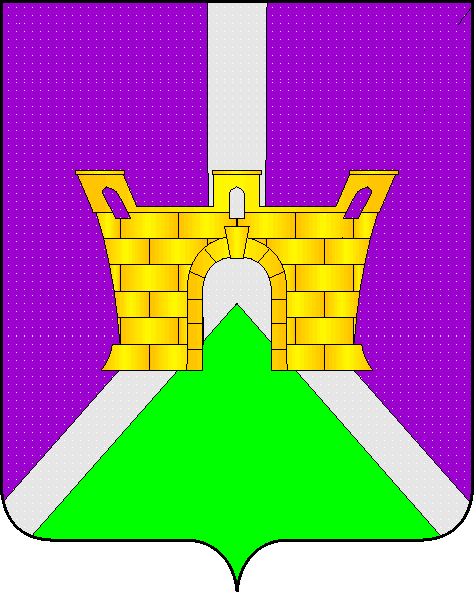 